Акция «Бессмертный полк»В День Победы, 9 мая, жители г.о. Самара смогут принять участие в большой акции памяти героев Великой Отечественной войны. У каждого есть возможность присоединиться к шествию «Бессмертный полк».Николай Меркушкин: «Бессмертный полк» сохранит память о подвигах»Как сообщили в пресс-службе правительства, для этого нужно изготовить портрет участника Великой Отечественной войны в формате А3 или А2, поместив фотографию на плотную основу. Строиться «Бессмертный полк» будет 9 мая с 9:00 до 10:15 на улице Молодогвардейской (от Некрасовской до Ленинградской).Пройти к месту сбора можно через три контрольно-пропускных пункта:со стороны улицы Высоцкого в границах улиц Галактионовская и Молодогвардейская;со стороны улицы Некрасовская в границах улиц Галактионовская и Молодогвардейская;со стороны улицы Некрасовская в границах улиц Чапаевская и Молодогвардейская.В одну колонну участников начнут выстраивать с 10:15.«После завершения прохождения парадных воинских расчетов и военной техники колонна «Бессмертного полка» выйдет на площадь имени Куйбышева, на которой в этот момент будут находиться более 26 тысяч зрителей», – отметили в правительстве.Организацией сбора и построения участников акции занимается Самарский союз молодежи. Помощь в безвозмездном изготовлении фотографий окажут в администрациях районов Самары, в центральной городской детской библиотеке, в библиотеке имени Крупской. Заявки от жителей здесь будут принимать до 29 апреля.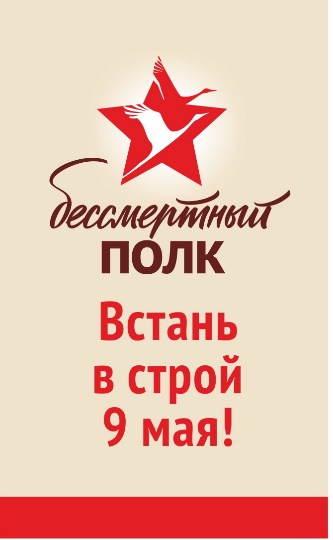 